Artículo 9: Responsabilidades del estudianteCumplir con las tareas y actividades que se le asignen en el programa de servicio social. Mantener una conducta que prestigie a la Universidad de Panamá. Acudir a su servicio social en el horario establecido por la institución colaboradora. Informar a la unidad académica oportunamente su estado de salud. Presentar al Profesor tutor un informe individual o colectivo, dependiendo de la actividad, a más tardar un mes después de finalizado el servicio social.***//*Artículo 11: Responsabilidades del profesor tutor/raSupervisar el cumplimiento de las responsabilidades a los estudiantes, apoyarlos en sus necesidades y llevar registro del tiempo que acumula en el servicio social. Supervisar el desarrollo de los programas y proyectos propuestos por la Comisión de Servicio social de la unidad académica. Coordinar con las instituciones colaboradoras los acuerdos y procedimientos que se establezcan para el desarrollo del servicio social. Presentar un informe a la Comisión de Servicio social de su unidad académica del desempeño, cumplimiento de tareas y actividades de los estudiantes. Expedir al estudiante constancia de su desempeño en el servicio social. REGISTRO DEL TIEMPO QUE ACUMULA CADA ESTUDIANTE	OBSERVACIONES: ____________________________________________________________________________________________________________________________________________________________________________________________________________________Otras evidenciasEn cuanto a las fotos: se sugiere que imagen logre evidenciar la ejecución del trabajo por lo que no se debe posar para la cámara.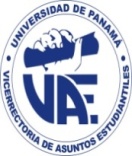 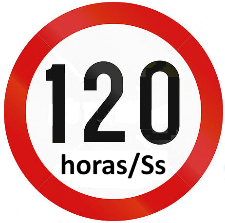 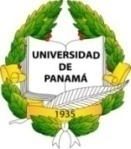 CRU DE BOCAS DEL TORO -  COORDINACIÓN DE SERVICIO SOCIALFORMULARIO PARA EL REGISTRO DEL TIEMPO QUE ACUMULA CADA ESTUDIANTE EN LAS ACTIVIDADES DEL PROYECTO DE SERVICIO SOCIALN° DE IDENTIFICACIÓN (ID) DEL PROYECTO:N° DE IDENTIFICACIÓN (ID) DEL PROYECTO:N° DE IDENTIFICACIÓN (ID) DEL PROYECTO:TÍTULO DEL PROYECTO:FACULTAD:NOMBRE DEL TUTOR/RATELÉFONONOMBRE DEL ESTUDIANTE:NOMBRE DEL ESTUDIANTE:CÉDULA:TELÉFONODÍAFECHAACTIVIDAD# DE HORASTOTAL DE HORAS ACUMULADASFIRMA DE LA INSTITUCIÓN U ORGANIZACIÓN COLABORADORAFIRMA DEL TUTOR/RA12345678910DÍAFECHAACTIVIDAD# DE HORASTOTAL DE HORAS ACUMULADASFIRMA DE LA INSTITUCIÓN U ORGANIZACIÓN COLABORADORAFIRMA DEL TUTOR/RA1112131415161718192021222324252627282930OBSERVACIONES:OBSERVACIONES:OBSERVACIONES:OBSERVACIONES:OBSERVACIONES:OBSERVACIONES:OBSERVACIONES:CRU DE BOCAS DEL TORO -  COORDINACIÓN DE SERVICIO SOCIALFORMULARIO PARA EL REGISTRO DEL TIEMPO QUE ACUMULA CADA ESTUDIANTE EN LAS ACTIVIDADES DEL PROYECTO DE SERVICIO SOCIALN° DE IDENTIFICACIÓN (ID) DEL PROYECTO:N° DE IDENTIFICACIÓN (ID) DEL PROYECTO:TÍTULO DEL PROYECTO:FACULTAD:NOMBRE DEL TUTOR/RATELÉFONON°APELLIDONOMBRECÉDULADÍA: 12345678910111213141516171819TOTALN°APELLIDONOMBRECÉDULAFECHA///////////////////TOTALN°APELLIDONOMBRECÉDULAHoras12345678910111213*** REGISTRO DEL TIEMPO QUE ACUMULA CADA ESTUDIANTE ****** REGISTRO DEL TIEMPO QUE ACUMULA CADA ESTUDIANTE ****** REGISTRO DEL TIEMPO QUE ACUMULA CADA ESTUDIANTE ****** REGISTRO DEL TIEMPO QUE ACUMULA CADA ESTUDIANTE ****** REGISTRO DEL TIEMPO QUE ACUMULA CADA ESTUDIANTE ****** REGISTRO DEL TIEMPO QUE ACUMULA CADA ESTUDIANTE ****** REGISTRO DEL TIEMPO QUE ACUMULA CADA ESTUDIANTE ****** REGISTRO DEL TIEMPO QUE ACUMULA CADA ESTUDIANTE ****** REGISTRO DEL TIEMPO QUE ACUMULA CADA ESTUDIANTE ****** REGISTRO DEL TIEMPO QUE ACUMULA CADA ESTUDIANTE ****** REGISTRO DEL TIEMPO QUE ACUMULA CADA ESTUDIANTE ****** REGISTRO DEL TIEMPO QUE ACUMULA CADA ESTUDIANTE ****** REGISTRO DEL TIEMPO QUE ACUMULA CADA ESTUDIANTE ****** REGISTRO DEL TIEMPO QUE ACUMULA CADA ESTUDIANTE ****** REGISTRO DEL TIEMPO QUE ACUMULA CADA ESTUDIANTE ****** REGISTRO DEL TIEMPO QUE ACUMULA CADA ESTUDIANTE ****** REGISTRO DEL TIEMPO QUE ACUMULA CADA ESTUDIANTE ****** REGISTRO DEL TIEMPO QUE ACUMULA CADA ESTUDIANTE ****** REGISTRO DEL TIEMPO QUE ACUMULA CADA ESTUDIANTE ****** REGISTRO DEL TIEMPO QUE ACUMULA CADA ESTUDIANTE ****** REGISTRO DEL TIEMPO QUE ACUMULA CADA ESTUDIANTE ****** REGISTRO DEL TIEMPO QUE ACUMULA CADA ESTUDIANTE ****** REGISTRO DEL TIEMPO QUE ACUMULA CADA ESTUDIANTE ****** REGISTRO DEL TIEMPO QUE ACUMULA CADA ESTUDIANTE ****** REGISTRO DEL TIEMPO QUE ACUMULA CADA ESTUDIANTE ***N°APELLIDONOMBRECÉDULADÍA: 12345678910111213141516171819TOTALN°APELLIDONOMBRECÉDULAFECHATOTAL*** REGISTRO DEL TIEMPO QUE ACUMULA CADA ESTUDIANTE ****** REGISTRO DEL TIEMPO QUE ACUMULA CADA ESTUDIANTE ****** REGISTRO DEL TIEMPO QUE ACUMULA CADA ESTUDIANTE ****** REGISTRO DEL TIEMPO QUE ACUMULA CADA ESTUDIANTE ****** REGISTRO DEL TIEMPO QUE ACUMULA CADA ESTUDIANTE ****** REGISTRO DEL TIEMPO QUE ACUMULA CADA ESTUDIANTE ****** REGISTRO DEL TIEMPO QUE ACUMULA CADA ESTUDIANTE ****** REGISTRO DEL TIEMPO QUE ACUMULA CADA ESTUDIANTE ****** REGISTRO DEL TIEMPO QUE ACUMULA CADA ESTUDIANTE ****** REGISTRO DEL TIEMPO QUE ACUMULA CADA ESTUDIANTE ****** REGISTRO DEL TIEMPO QUE ACUMULA CADA ESTUDIANTE ****** REGISTRO DEL TIEMPO QUE ACUMULA CADA ESTUDIANTE ****** REGISTRO DEL TIEMPO QUE ACUMULA CADA ESTUDIANTE ****** REGISTRO DEL TIEMPO QUE ACUMULA CADA ESTUDIANTE ****** REGISTRO DEL TIEMPO QUE ACUMULA CADA ESTUDIANTE ****** REGISTRO DEL TIEMPO QUE ACUMULA CADA ESTUDIANTE ****** REGISTRO DEL TIEMPO QUE ACUMULA CADA ESTUDIANTE ****** REGISTRO DEL TIEMPO QUE ACUMULA CADA ESTUDIANTE ****** REGISTRO DEL TIEMPO QUE ACUMULA CADA ESTUDIANTE ****** REGISTRO DEL TIEMPO QUE ACUMULA CADA ESTUDIANTE ****** REGISTRO DEL TIEMPO QUE ACUMULA CADA ESTUDIANTE ****** REGISTRO DEL TIEMPO QUE ACUMULA CADA ESTUDIANTE ****** REGISTRO DEL TIEMPO QUE ACUMULA CADA ESTUDIANTE ****** REGISTRO DEL TIEMPO QUE ACUMULA CADA ESTUDIANTE ****** REGISTRO DEL TIEMPO QUE ACUMULA CADA ESTUDIANTE ***N°APELLIDONOMBRECÉDULADÍA: TOTALN°APELLIDONOMBRECÉDULAFECHATOTAL